Тренировочные задания по типу задания №8 ОГЭ по Информатике. Сравнение чисел в различных системах счисления1. Вспомни правило перевода числа в 10-тичную систему счисления и верно заполни пропуски:11011112 = 1*      6 + 1*25 + 1*2    + 1*23 +      *22 + 1*21 + 1*20 =       1073     = 7*81 + 3*8    =       10 0А16 = 0*       1 +       *160 =       10 2. Сравни два числа:1010012         758538         1С16F16        111123. Выполни следующие действия, переведя числа в десятичную систему счисления: 1101102 + 628 =  1016 -1102  =  158 + 1116 =  В ответ укажи разницу между большим и меньшим получившимся ответом (без основания степени).Ответ: 4. Внимательно прочитай условие задачи и ответь на поставленные вопросы:Вам поступило новое сообщение: «Уважаемый клиент! Для Вас создан индивидуальный астрологический прогноз. Согласно звёздам наиболее удачна для покупок, встречей с друзьями и поиска второй половинки является дата 1112.1002.101012. Или 11002.11002.101012. Или 101102.11002.101012». Судя по всему, компьютер останавливает Вас от сомнительных гороскопов. Тем более – звёзды не радуют Вас очевидной точностью. Вы вспоминаете, что удачу Вам всегда приносило число 2. Переведите числа в десятичную систему счисления. В ответе укажите дату в формате 01.01.21 (с точками), в которой в большем количестве встречается цифра 2.Ответ: Ваш друг – будущий IT-специалист - предлагает Вам сделку: в случае, если Вы выигрываете спор, то он несомненно обязан предоставить Вам либо шоколад Dove в количестве 168 в течение 3 недель, либо шоколад Milka в количестве 11002 в течение двух недель, либо шоколад Alpen Gold в количестве 1С16 в течение двух недель. Вы выиграли. И вспомнили, что совсем недавно состоялся такой же, но неудачный, спор с другим Вашим другом, и в ближайшие две недели Вам будет необходимо отдавать каждый день по шоколадке победителю. Переведите числа в десятичную систему счисления и выберите тот вариант, при котором Вы и отдадите одну шоколадку в день, и останетесь в плюсе. В ответе количество шоколадок той марки, вариант которой был для Вас выигрышным.Ответ: 5. Выполни задание из ОГЭ:Среди приведённых ниже трёх чисел, записанных в различных системах счисления, найдите минимальное и запишите его в ответе в десятичной системе счисления. В ответе запишите только число, основание системы счисления указывать не нужно. 4916, 678, 10011102Ответ: Среди приведённых ниже трёх чисел, записанных в различных системах счисления, найдите максимальное и запишите его в ответе в десятичной системе счисления. В ответе запишите только число, основание системы счисления указывать не нужно. 4416, 578, 10110102Ответ:Тренировочные задания по типу задания №8 ОГЭ по Информатике. Сравнение чисел в различных системах счисления. Ответы и необходимые дидактические материалы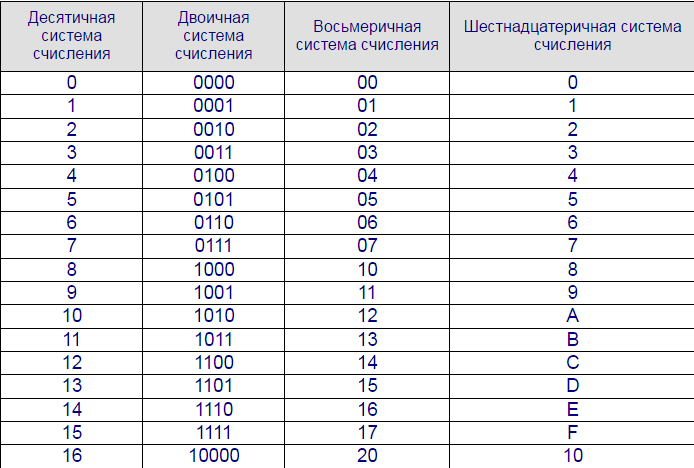 1. Вспомни правило перевода числа в 10-тичную систему счисления и верно заполни пропуски:11011112 = 1*  2   6 + 1*25 + 0*2 4   + 1*23 +  1   *22 + 1*21 + 1*20 = 111 1073 8    = 7*81 + 3*8 0  =  59 10 0А16 = 0* 16  1 +  9   *160 =   9   10 2. Сравни два числа:1010012   <     758538   >     1С16F16   =    111123. Выполни следующие действия, переведя числа в десятичную систему счисления: 1101102 + 628 = 104101016 -1102 = 1110158 + 1116 = 3010В ответ укажи разницу между большим и меньшим получившимся ответом (без основания степени).Ответ: 934. Внимательно прочитай условие задачи и ответь на поставленные вопросы:Вам поступило новое сообщение: «Уважаемый клиент! Для Вас создан индивидуальный астрологический прогноз. Согласно звёздам наиболее удачна для покупок, встречей с друзьями и поиска второй половинки является дата 1112.1002.101012. Или 11002.11002.101012. Или 101102.11002.101012». Судя по всему, компьютер останавливает Вас от сомнительных гороскопов. Тем более – звёзды не радуют Вас очевидной точностью. Вы вспоминаете, что удачу Вам всегда приносило число 2. Переведите числа в десятичную систему счисления. В ответе укажите дату в формате 01.01.21 (с точками), в которой в большем количестве встречается цифра 2.Ответ: 22.12.21Решение:1. 1112=710; 1002=410; 101012=2110 → 07.04.212. 11002= 1210 → 12.12.213. 101102=2210 → 22.12.21Ваш друг – будущий IT-специалист - предлагает Вам сделку: в случае, если Вы выигрываете спор, то он несомненно обязан предоставить Вам либо шоколад Dove в количестве 168 в течение 3 недель, либо шоколад Milka в количестве 11102 в течение двух недель, либо шоколад Alpen Gold в количестве 1С16 в течение двух недель. Вы выиграли. И вспомнили, что совсем недавно состоялся такой же, но неудачный, спор с другим Вашим другом, и в ближайшие две недели Вам будет необходимо отдавать каждый день по шоколадке победителю. Переведите числа в десятичную систему счисления и выберите тот вариант, при котором Вы и отдадите одну шоколадку в день, и останетесь в плюсе. В ответе укажите количество шоколадок, которые друг должен Вам отдать, выберя наиболее выгодный вариант.Ответ: 28Решение:1. 168 = 1*81+6*80=1410 (делим на три недели -> 14/21=2/3 шоколадки в день).2. 11102=1*23+1*22+1*21+0*20=1410 (делим на две недели -> 14/14=1 шоколадки в день).3. 1С16=1*161+12*160=2810 (делим на две недели -> 28/14=2 шоколадки в день).Чтобы отдать одну шоколадку и быть в плюсе, необходимо выбрать третий вариант.5. Выполни задание из ОГЭ:Среди приведённых ниже трёх чисел, записанных в различных системах счисления, найдите минимальное и запишите его в ответе в десятичной системе счисления. В ответе запишите только число, основание системы счисления указывать не нужно. 4916, 678, 10011102Ответ: 78Решение: 1. 4916=4*161+9*160=73102. 678=6*81+7*80=55103. 10011102=1*26+0*25+0*24+1*23+1*22+1*21+0*20=64+8+4+2=7810Среди приведённых ниже трёх чисел, записанных в различных системах счисления, найдите максимальное и запишите его в ответе в десятичной системе счисления. В ответе запишите только число, основание системы счисления указывать не нужно. 4416, 578, 10110102Ответ: 90.Решение: 1. 4416=4*161+4*160=68102. 578=5*81+7*80=48103. 10110102=1*26+0*25+1*24+1*23+0*22+1*21+0*20=64+16+8+2=9010